Инструкция по применению изделия медицинского назначения Арт. M46 «Реагенты диагностические in vitro для микробиологических исследований 18. Тест для подтверждающей идентификации рода Campylobacter»РУ №ФСЗ 2011/10205Производитель MICROGEN BIOPRODUCTS Limited, ВеликобританияПродавец АО «ДИАКОН», РоссияНазначение набораНабор предназначен для определения методом латекс-агглютинации следующих термофильных видов кампилобактерий: C. jejuni, C.coli, C.jejuni subsp doylei, C.upsaliensis, C.laridis. Предназначен только для профессионального использования (in vitro диагностики).Описание набора Тестовый реагент представляет собой суспензию полистироловых латексных частиц, покрытых кроличьими иммуноглобулинами (против антигенов различных серотипов Campylobacter jejuni). Если антигены  энтеропатогенных кампилобактерий присутствуют в исследуемом образце, происходит реакция агглютинации латекса - образование комочков, склеивание, которое наблюдается невооруженным глазом.Реакция наблюдается в течение 2 мин. Частицы латекса крупные, вследствие чего агглютинация хорошо различима на черном тестовом поле.Состав набора1.Латексный реагент М46а (флакон стеклянный 2,5 мл, голубая крышка)- 1 штука (на 50 тестов)2. Контрольный латексный реагент М46b (флакон стеклянный 2,5 мл, желтая крышка)- 1 штука (на 50 тестов)3.Положительный контроль М46с (флакон стеклянный 1 мл, черная крышка)- 1 штука4.Дилюент (0,85% изотонический солевой раствор) М46d (флакон пластиковый 50 мл, белая крышка)- 1 штука5.Реакционные слайды 6.Палочки пластмассовые для перемешивания 7.Инструкция по использованиюУсловия храненияВсе реагенты набора необходимо хранить при температуре 2-8°С. Не используйте реагенты после даты окончания срока годности, указанной на этикетке.Примечания1.Все реагенты необходимо довести до комнатной температуры перед использованием.2.Не разводите какие-либо реагенты.3.Не смешивайте реагенты набора.4.Не допускайте замораживания реагентов набора.5.Убедитесь перед использованием, что реакционный слайд чистый и сухой.6.Считайте положительным результатом только агглютинацию-образование комочков. Образование творожистой массы или волокон нельзя считать положительным результатом.Контроль качестваКонтроль должен проводиться каждый раз при использовании набора.Добавьте по 1 капле (50 мкл) Положительного контроля М46с на 2 смежных поля слайда. Протестируйте с Латексным реагентом М46а и Контрольным латексным реагентом М46b как описано в Процедуре теста ниже.Предполагайте порчу реагентов, если:-отсутствует реакция агглютинации при смешивании Латексного реагента М46а и Положительного контроля М46с- Контрольный латексный реагент М46b вступает в реакцию с Положительным контролем М46с-латексные реагенты обесцветились или образовали комочки, которые не растворяются при встряхиванииПроцедура тестаДоведите все реагенты до комнатной температуры. Встряхните реагенты перед использованием для получения однородной консистенции.Добавьте по 1 капле (50 мкл) Дилюента М46d на два поля слайда.Используя бактериологическую петлю, отберите несколько колоний тестируемой культуры с поверхности агара (или сделайте соскоб) и растворите их в каждой из капель Дилюента на слайде (используйте для теста только колонии, имеющие морфологию, характерную для бактерий рода Campylobacter).Добавьте 1 каплю (50 мкл) Контрольного латексного реагента М46b в одно поле слайда с бактериальной суспензией и 1 каплю (50 мкл) Латексного реагента М46а в другое поле слайда. Не касайтесь пипеткой флаконов латексных реагентов суспензии на слайде! (во избежание контаминации).Перемешайте латексные реагенты с суспензией на слайде отдельными пластиковыми палочками (в комплекте), либо одной палочкой, начиная с Контрольного латексного реагента. Распределите жидкость по всему полю слайда.Покачайте слайд в течение 2 минут.Наблюдайте наличие или отсутствие процесса агглютинации в течение не более, чем 2 мин.Результат:Видимая агглютинация частиц латекса, образование комочков- результат положительный.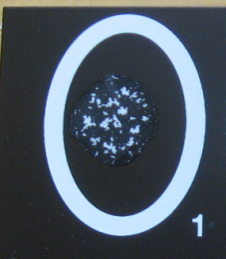 Отсутствие процесса агглютинации, суспензия без комочков- результат отрицательный.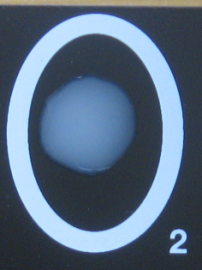 Интенсивность реакции может отличаться. Положительный результат учитывается в случае:+      мелкие, хорошо различимые гранулы на молочном фоне++   крупные гранулы на молочном фоне+++ крупные гранулы по всей поверхности поля на прозрачном фонеОграничения в использовании тестаОчень низкое содержание кампилобактерий в тестируемом образце может привести к отрицательному результату. Используйте для теста 48 ч. культуры для максимизации роста.УТИЛИЗАЦИЯПосле использования, все материалы, которые вступили в контакт с исследуемым образцом, должны быть обеззаражены и утилизированы в соответствии с действующими нормативными правилами в зависимости от класса медицинских отходов.ВОПРОСЫ И ПРЕДЛОЖЕНИЯПо всем вопросам, предложениям, замечаниям, связанным с использованием продукта, вы можете обращаться в АО «ДИАКОН», 142290, Московская область, г. Пущино, ул. Грузовая, д. 1а, e-mail: sale@diakonlab.ru, +7 (495) 980-63-39.Реакция с Латексным реагентом М46аРеакция с Контрольным латексным реагентом М46bИнтерпретация+-Присутствие Campylobacter--Отсутствие Campylobacter (в количестве, выше порога чувствительности теста)++Неспецифическая агглютинация (необходимы дополнительные тесты для проверки результата)